ОтчётКалининской библиотекио проведенном мероприятии по профилактике асоциальных явлений и пропаганде здорового образа жизни за май 2019 года.Зав. филиалом Калининской                                                           И.Н. Чернуха 
поселенческой библиотекиДата проведения Место проведения Ответственный фамилия, должностьКоличество присутствующихВозрастные группыКраткое содержание(название, цель, тема)31.05. 2019г.14.00 час.Калининская поселенческая библиотека п. Октябрьский, ул. Советская,10Чернуха И.Н.Зав. филиалом  18 человекЮношество, молодежь «А ведь Минздрав предупреждал!»День без табака. Устный журнал.Цель: Пропаганда ЗОЖ. Приобщение юных читателей библиотеки к здоровому образу жизни и нетерпимости к табакокурению, воспитанию чувства ответственности за своё физическое и нравственное здоровье.Содержание  мероприятия:Устный журнал. Ребята узнали о вреде  курения, о том сколько вредных веществ находится в сигаретном дыме, о том, то курение затрудняет работу мозга и приводит к тяжелым заболеваниям. После мероприятия прошел просмотр и обсуждение кинофильма – «Алкоголь признать виновным».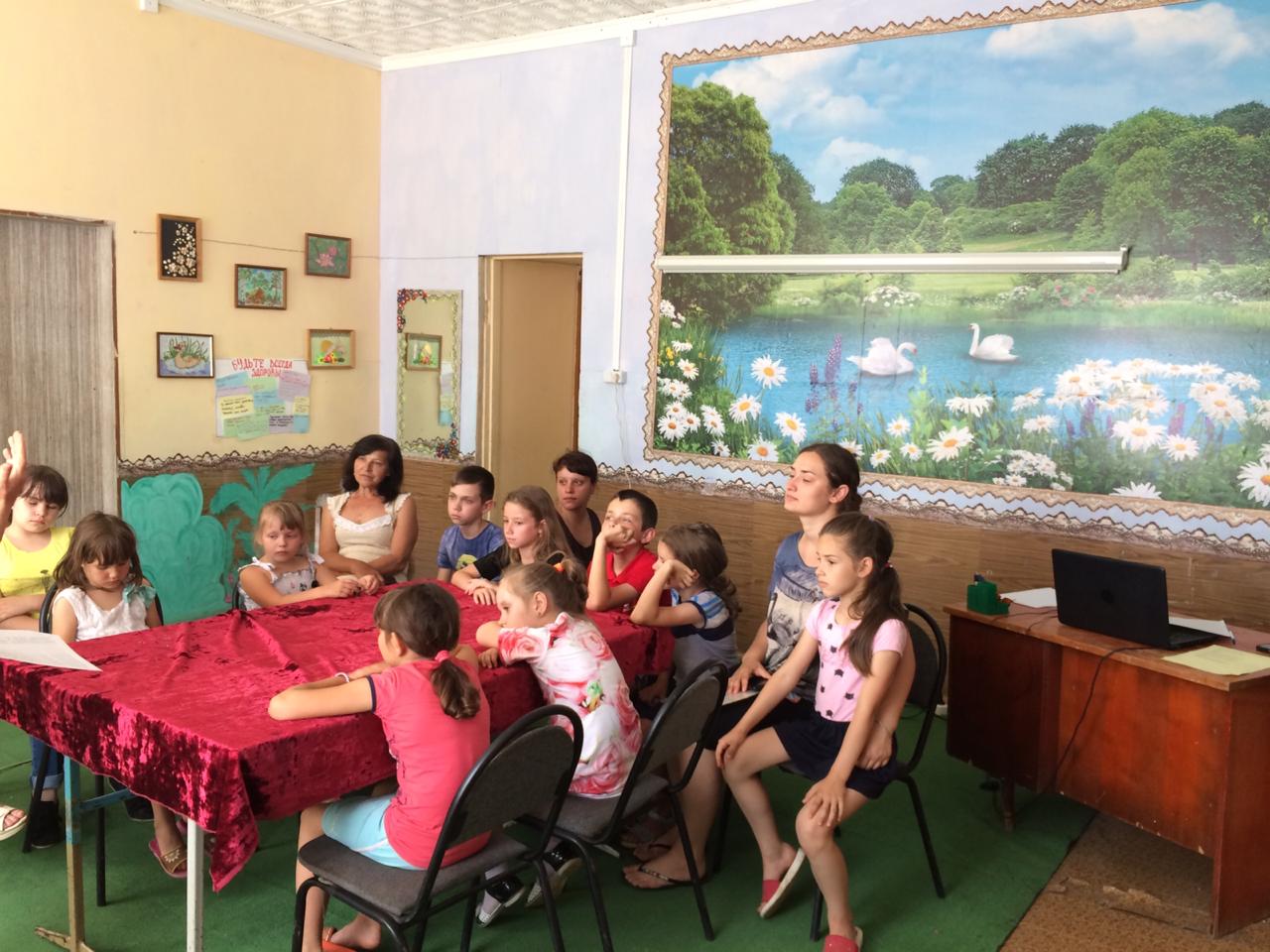 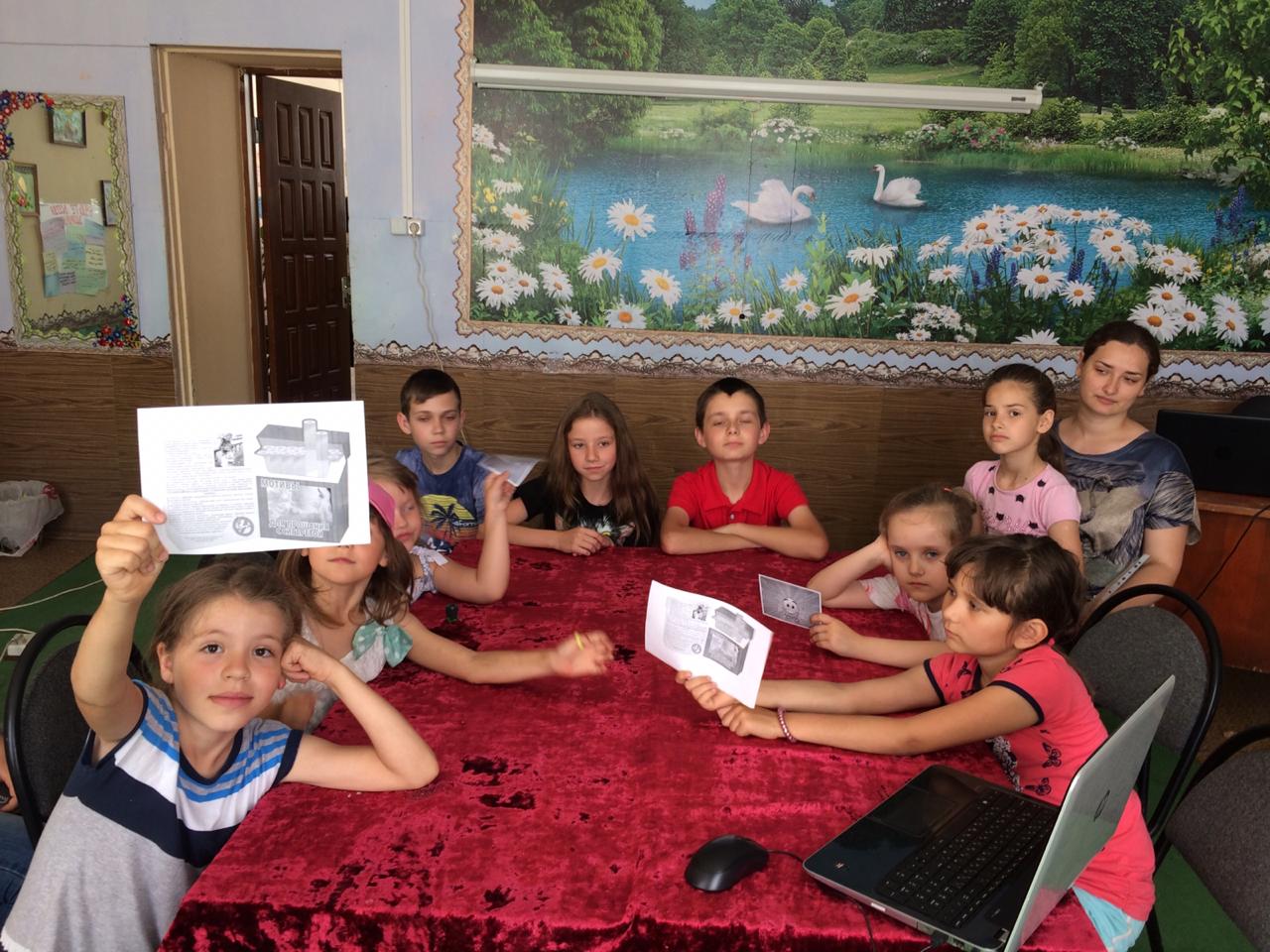 